FISH & SHELLFISHOYSTERS, ½ DOZ	€14.00David Keane’s Connemara rock oysters, mignonette, lemon, tabascoOYSTERS ROCKEFELLER	€16.50David Keane’s Connemara rock oyster, wilted spinach, hollandaise glazeIRISH SALMON TRIO	€13.00Howth smoked, home cured, citrus tartare, avocado puree, cucumber gel    WOOD-FIRED TIGER PRAWNS	€14.00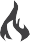 Chorizo & crayfish stuffed, garlic butter roastPOTTED CRAB & CRAY FISH 	€14.00Irish brown crab, smoked Gubbeen butter, crayfish,Fennel & citrus salad, sourdough croutes PICKLED HERRING 								€12.00Pink fir potato, spring onion, sour creamApple puree, watercressSOUPS & SALADS    FIRE  FRENCH ONION SOUP	€11.50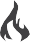 Garlic croutons, grilled Gruyére cheeseMISO & SWEDE SOUP (V)	€9.50Turmeric oil, shaved coconutQUINOA  SALAD, ORANGE & LIME DRESSING (VG)	€12.00Baby leaves, coriander, corn, black bean, avocado, chiliARDSALLAGH  GOATS CHEESE (V)	€11.50Goats cheese mousse, pickled beets, candied pecans, black olive powder.CHICKEN CAESAR SALAD	€13.50Chargrilled cajun chicken breast. Baby gem leaves, giant croutons. Roast pine nuts, parmesanMEAT	    SPICED IRISH LAMB SKEWERS	€14.00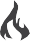 Chargrilled lamb fillet, miso and mirin mayoBEEF CARPACCIO	€14.50Irish Hereford Prime fillet, crisp shallots, parmesan, truffle oilSEAFOODSEA BREAM	€29.50Grilled fillet of Bream, scallionsCherry vine tomatoes, Sauce Vierge, sugar snap side saladLEMON SOLE	€29.50Roast whole Lemon Sole , sun-blush tomato & thyme brown butter, spinachSCALLOPS	€36.00Seared scallops, fennel & apple fried Pink Fir potatoes,dressed razor clam, chowder sauce     WOOD-FIRED TIGER PRAWNS	€30.00Chorizo & crayfish stuffed, garlic butter roast, baby leaf saladMEATLAMB	€35.50Lamb rack, wood fired to pink, minted potatoes, Buttered baby roots, chimichurri FREE RANGE CHICKEN								€27.50Pan roast breast, honey thigh, roast chicken butter,rainbow carrots, creamed potatoPORK	€29.50Slow cooked pork neck fillet, crisp shallot mash, squash puree, cinnamon jusVEGETARIAN DISHESCAULIFLOWER STEAK	€21.50Chickpea & herb Quinoa, parsley hummus, Crisp root ribbons COURGETTES	€21.50Spelt & courgette fritter, hazelnut dressed yellow ribbons,Watercress & flat leaf, cumin oilSIDE ORDERS	€5.00BULGUR WHEAT SALADCracked bulgur wheat, feta, roast bell pepper, fine herb.POACHED EGGSSoft poached hen eggs, watercress, pancetta, grain mustard cream.SUGAR SNAP PEASCrushed hazelnut butterAUBERGINE CAVIARAubergine puree,coriander crème fraiche.CREAMED POTATOESWexford potatoes, Irish butter and cream.CAULIFLOWER GRATINCheese cream, cheddar crumble, wood fire gratinCREAMED BABY SPINACHBaby leaf spinach, nutmeg & garlic cream.FRIESSweet potato, shoe string or Pont NeufSIDE SALADBaby leaf, micro cressSun blush tomato, balsamicorBaby Caesar saladIrish Hereford Prime Beef has gained worldwide recognition as one of the most succulent, tender steaks available on the global market. Every cut of beef comes from cattle reared primarily on a grass based diet; not only do Irish Hereford Prime steaks taste superior, they are low in saturated fat, high in vitamins and minerals, and always Ultra Tender.IRISH HEREFORD PRIME AGED& MARINATED WITH GARLIC, THYMEThese steaks are packed full of juicy flavor, aged for 21 days under vacuum before been given a final touch with FIRE’s now signature marinadeof Irish Atlantic Sea Salt, fresh garlic and aromatic thyme.35 DAY DRY AGED IRISH HEREFORD PRIMETo bring out the best in the meat, our 35 Day Dry Aged Hereford beef is hung on the bone in a carefully-controlled, dry environment. The ageing process makes it even more tender, and develops its characteristic rich, almost buttery flavour.SELECTED MEAT CUTS AT FIRE 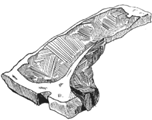 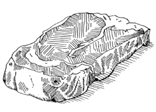 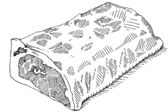 T-Bone steak Sometimes described as the best of  both worlds, this huge t-bone is really two steaks in one — flavourfilled sirloin on one side of the bone, tender fillet on the otherRibeyeThe ribeye can have more marbling and texture than a lot of other cuts. This means it is bursting with flavour and highly juicy making it a classic steakSirloinCut from the strip loin part of the sirloin, it has a visible fatty edge which should not be removed as it gives the cut an amazing flavorsome juiciness.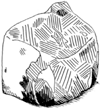 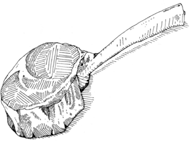 Fillet steakLow in fat and extremely tender, fillet steaks are melt in the mouth flavoursomeTomahawkThomahawk  steak  is essentially  a  ribeye steak  with  the  entire  rib  bone  left on.Taking it’s name from the visually similar tomahawk axe. The result is a succulent and tender steak, rich in sweet flavours released from the large rib bone.IRISH HEREFORD PRIME AGED UNDER VACUUM & MARINATED WITH GARLIC, THYME35 DAY DRY AGED IRISH HEREFORD PRIME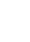     8oz / 227g	Fillet, prime centre cut	€42.509oz / 255g	Sirloin, prime centre cut	€35.5012oz / 340g	Rib-eye 	€49.5016oz / 450g	T-Bone	€59.50Sauce choice – Peppered cream, béarnaise, roast gravy or Gubbeen butterFries choice – Sweet potato, shoestring or Pont Neuf chipsorSalad choice – Micro cress & baby leaf or baby CaesarSHARING BOARDS FOR 2                        Tomahawk			35oz/1 kg 35 Dry Aged Bone in Rib	€95.50Three Cuts 6oz Fillet, 9oz Dry Aged Sirloin , Braised short Rib		€95.50 Combination 10oz/284g Rib-eye, 8oz/227g Dry aged fillet , Lamb Rack	€105.00Accompanied by, Peppercorn brandy cream, dijon & béarnaiseMicro cress & baby leaf, Caesar salad or Greek saladBallymakenny   potatoes, Shoestring or Pont Neuf chipsENHANCE ANY STEAKCHEESE & HERB CRUST	€4.00Gruyere cheese, focaccia crumbs, fine herbsSTUFFED PRAWN SURF	€7.00Chorizo & crayfish stuffed, garlic butter roastLOBSTER SURF	€45.00Garlic butter roast & shelledWHITE CHOCOLATE & RASPBERRY CHEESECAKEButter graham cracker baseICED PRALINE PARFAITGingerbread biscuit, cherry gel, crushed caramelLEMON TARTMeringue, lemon curd, raspberry, cassis sorbetCHOCOLATE FRAMBOISEChocolate Genoise sponge soaked in raspberry syrup, chocolate mousse, rich chocolate glaze and Glenisk clotted creamCOUNTY WEXFORD ICE CREAMS AND SORBETSA selection of flavors, brandy snap basket, raspberry coulisAPPLE CRUMBLEVanilla bean custard,Salt butter caramel ice creamGUNPOWDER MESSLime Mascarpone mousse, juniper meringue, Gunpowder Gin & Tonic lemon jelly, red berry gelIRISH CHEESEBOARD SELECTION - €10.95with Plum and apple chutney, cranberry & hazelnut crackersCashel Blue: Natural-rind blue cow’s milk. Flavours are wonderful contrast between the slowly dissolving, creamy paste and well-rounded blueWicklow Bán Brie: Full fat cow’s milk cheese. Flavours are full, creamy with a mild rich finishGubeen: Surface ripened, semi soft, cow’s milk cheese. Flavours are creamy with mushroom and nutty aftertasteDurrus: Rind washed, semi soft, cow’s milk cheese. Flavours are mild and mellow and a little earthy